Further Comments/ Feedback from Kirk Session:This risk assessment must be completed before any church building reopens. This risk assessment will help congregations identify appropriate control measures that must be in place to protect members of the congregation, volunteers and visitors from the risk of Covid-19 infection. The control measures highlighted in this risk assessment reflect current best practice and should be regarded as the minimum standard for your church buildings and congregation. Additional control measures may be implemented to reflect local circumstances. Please note: this risk assessment reflects current policy in Scotland and may not be suitable for congregations in England or those within the International Presbytery. Further advice should be sought from the Church of Scotland General Trustees OR by emailing covid19guidance@churchofscotland.org.uk. Your presbytery may request a copy of this risk assessment as they work with the congregations to reopen church buildings.This risk assessment must be completed before any church building reopens. This risk assessment will help congregations identify appropriate control measures that must be in place to protect members of the congregation, volunteers and visitors from the risk of Covid-19 infection. The control measures highlighted in this risk assessment reflect current best practice and should be regarded as the minimum standard for your church buildings and congregation. Additional control measures may be implemented to reflect local circumstances. Please note: this risk assessment reflects current policy in Scotland and may not be suitable for congregations in England or those within the International Presbytery. Further advice should be sought from the Church of Scotland General Trustees OR by emailing covid19guidance@churchofscotland.org.uk. Your presbytery may request a copy of this risk assessment as they work with the congregations to reopen church buildings.Congregation St Machar’s RanfurlyPresbytery Greenock and PaisleyWhich building(s) does this risk assessment relate to? St Machar’s Ranfurly, 1 Kilbarchan Road, Bridge of Weir, PA11 3EGName of assessor(s) Mrs Naomi Butterworth, TechIOSH, GenNEBOSHDate 14th June 2020	Date of review 14th August 2020 (or when government advice changes, whichever occurs first).Signature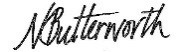 HazardsRiskControl MeasuresActions RequiredAs church buildings reopen after the restrictions on places of worship are eased, congregations must ensure that their buildings are safe and do not increase the risk of virus transmission.There is a direct threat to anyone who enters a church building due to its public nature that they may be exposed to Covid-19.People can catch the virus from others who are infected in the following ways:virus moves from person-to-person in droplets from the nose or mouth spread when a person with the virus coughs or exhalesthe virus can survive for 72 hours or longer on surfaces which people have touched or coughed on, etc.people can pick up the virus by breathing in the droplets or by touching contaminated surfaces and then touching their eyes or mouthNot all people infected with Covid-19 show symptoms. Therefore, it is vitally important that reasonable precautions are in place and followed at all times.The congregation will comply with its statutory duty to provide a safe environment, with particular reference to the Covid-19 pandemic by:ensure that all members, volunteers and visitors are aware of the infection prevention and control precautions that are in place within your buildings and the behavior expected of them during the pandemic to keep themselves and others saferequire all members, volunteers and visitors to practice physical distancing when in or around your building, including outside areasThe congregation will communicate and reinforce key Government public health messages to all members, volunteers and visitors who visit their buildings:anyone who is unwell or who shows symptoms of Covid-19 (High temperature/fever, cough or loss of smell), who is in the extremely vulnerable group, who is shielding, who is isolating, or who is living with someone who is isolating or is unwell must not attend churchrecommend the use an appropriate face covering when inside the building.if a face covering is not used for medical or other reasons, cover the mouth and nose with a tissue or sleeve (not hands) when coughing or sneezing (Catch it — Bin it — Kill it)put used tissues in the bin straight awaywash hands regularly with soap and water for at least 20 seconds (use alcohol base hand sanitiser/ gel if soap and water are not available)avoid close contact with people who becomes unwell when within your buildingsclean and disinfect frequently touched objects and surfacesdo not touch face, eyes, nose or mouth if hands are not cleanRecommendations:Easy understandable guidelines document createdFace coverings should be used Family “Bubbles” may be seated together but seating row must be left empty to allow for social distancing.All Entries to building – Hand sanitizer to be made available COVID Induction video posted to Webpage and Facebook page outlining protocols and how we plan to move forward.Online recording of sermon published for immune compromised congregation membersMove to online giving and remove need to handle cash – if this is not favorable them those tasked with counting must not touch their face and wash hands for at least 20 seconds after completing task.Online Giving Information – Church of Scotlandhttps://www.churchofscotland.org.uk/news-and-events/news/2020/support-your-local-church-with-our-new-online-donations-system?fbclid=IwAR2qKCvKHdtXs78_th4jcdDsZeNrNqCbb64Q64EVSMAmQkpSlVpj8IH2JLUCoffee and tea should not be resumed until social distancing measures have been lifted.Enhanced Cleaning SchedulesJunior Church – ON HOLDEarly years toys must not be shared and will be required to be sanitized after each service.Crafting tools need to be sanitized post use. (Use of net bags and dishwasher can be used to sanitize on hot cycle).As church buildings reopen after the restrictions on places of worship are eased, congregations must ensure that their buildings are safe and do not increase the risk of virus transmission.The congregation will fully implement in all areas of their church buildings Health Protection Scotland (Public Health Scotland), Health and Safety Executive (HSE) and Scottish Government advice and guideline relevant to the Covid-19 Pandemic, including the following safety precautions:make any adjustments to the space within your buildings to facilitate effective infection prevention and physical distancingfollow Government health and travel adviceprovide alcohol based hand sanitiser/gel as requiredprovide infection control and personal protective equipment (PPE) such as gloves, and masks if requiredincrease environmental cleaning in the church building including hand-touch areas; and ensure cleaning staff and volunteers have access to suitable detergents, disinfectants, and PPEprovide additional waste removal facilities and more frequent rubbish collection if requireddisplay appropriate public health posters and notices around the building and on websites informing members, volunteers and visitors of the control measure that are in place and their own role and responsibility to follow them.Signage requirements:Information Banner/ Signage RequiredInformation published in church magazine, social media and update via streamed service.Outside display board positioned at the Lynch Gate entrance way.Hand sanitizing station set up at front steps with Signage, bottles of hand sanitizer strategically placed throughout building.Face coverings will be mandatory for all congregation membersAntibacterial wipes will be provided at each open pew for cleaning before and after serviceFor instances where first aid is required face visors and masks are available, guidance will be issued to first aiders when dealing with suspected COVID illnessPurchase list:Face visorsMedical 3ply face masksAlcohol hand sanitizerAntibacterial surface wipesAntibacterial surface spraysEffective physical distancing is a key element in reducing the transmission of Covid-19Physical distancing refers to people being required to maintain a distance from each other of 2 meters, wherever possible.Physical distancing effectively puts people at a safe range from anyone coughing.The main route of virus transmission is through droplets exhaled or coughed by an infected person.All members, volunteers and visitors are required to practice effective physical distancing while in and around the building by:avoiding non-essential contact with otherskeeping a safe distance of at least 2 metres (about 3 steps) from others whenever possibleavoiding physical contact (e.g. hugs, handshakes, etc)Adaptations to the building to support physical distancing will include:a review of the church building to identify suitable adaptations which will support physical distancing, for example layout changes, appropriate signage, stickers and floor markings to denote safe distances, etcestablishing maximum occupancy limits for all areas of the buildingsall meetings will take place using telephone or video conferencing facilitiesThe congregation will display notices in throughout the church building reminding members, volunteers and visitors of the key infection prevention requirements, including the need to maintain safe physical distancing.Recommendations:Reduced Welcome Team, all welcome team members shall wear face coverings with name badges, shall direct visitors and congregation members to use hand hygiene facilities and explain socially distanced seating arrangements.Encourage early arrival as staggered entry, exit will be required to allow for social distancingEvery other pew should be closed off and family bubbles should be seated together.No Choir at this time – maybe reviewed when further restrictions lifted.Junior Church Services suspended currently, children may attend services with family unit and seated with them, they can be removed to another part of hall but must be counted in final headcount.Outdoor activities should be considered during good weather.Flower deliveries – contactless where possible or socially distanced delivery.Weddings and funerals consideration for maximum level of attendance permitted whilst allowing for social distancing – Number to be determined.Some areas of the church building may present a higher risk than others; for example toilets and restrooms.Heavily used areas of the building are more likely to present an infection transmission risk. Toilets are essential for members, volunteers and visitors to wash their hands regularly but also the toilets must be kept clean and free of coronavirus contamination.A number of people going to the toilet together may compromise their ability to comply with physical distancing.Increased risk of people coughing and touching door handles, taps and toilet flush handles.Ensure higher-risk/ high-traffic areas of the building are effectively controlled by applying appropriate safety precautions, including:stressing the need for everyone to follow good hygiene practice at all times (i.e. regular handwashing, using tissues and disposing of them appropriately, etc)the congregation will ensure that adequate hand-cleaning resources are provided; all toilets to be supplied with adequate supplies of hot water, liquid soap and paper towelsprinting handwashing instructions/posters and displaying throughout the building, especially in toiletslimiting numbers of people who can use high traffic areas such as corridors, stairs, toilets and restrooms at any one time to ensure physical distancinglimiting lift occupancymonitor high-traffic area use and regulate access as necessaryprioritise disabled use where necessary, e.g. disabled toilet use, use of lifts, etcestablishing safe queuing systems by use of room occupancy limits and floor markings/signage, etcplacing alcohol hand sanitisers/ gels at convenient places around the building with instructions for useincreasing environmental cleaning, especially in and around toilets and; special attention to be paid to frequently touched surfaces such as door handles, toilet flush handles, light switches, etcincreasing toilets/washrooms inspections to check for cleanliness/adequate stock of soap/toilet paper, etcwhere possible, providing paper towels as an alternative to hand dryers in handwashing facilitiesEnhanced cleaning routines.Signage requirements:Handwashing guidance signs in bathroomsAntibacterial Soap and Alcohol gel hand sanitizer to be made availableHand sanitizing station set up at front steps with Signage, bottles of hand sanitizer strategically placed throughout building.Some members, volunteers or visitors may have pre-existing medical conditions which render them more vulnerable to the dangers of coronavirus infectionThose who are classified by the Scottish Government as being at greater risk from Covid-19 include people in the vulnerable (higher-risk) and extremely vulnerable (extremely high risk) categoriesVulnerable (higher risk) people include those who:aged 70 or older (regardless of medical conditions)under 70 and instructed to get a flu jab as an adult each year on medical groundspregnantAnd those with:chronic (long-term) respiratory diseases, such as asthma, chronic obstructive pulmonary disease (COPD), emphysema or bronchitischronic heart disease, such as heart failurechronic kidney diseasechronic liver disease, such as hepatitischronic neurological conditions, such as Parkinson’s disease, motor neurone disease, multiple sclerosis (MS), a learning disability or cerebral palsydiabetesproblems with their spleen, for example sickle cell diseasea weakened immune system as the result of conditions such as HIV and AIDS, or medicines such as steroid tablets or chemotherapya BMI of 40 or above who are seriously overweightExtremely vulnerable (extremely high risk) people include those with:cancer who are receiving active chemotherapylung cancer who are either receiving or previously received radical radiotherapycancers of the blood or bone marrow, such as leukaemia, lymphoma or myeloma who are at any stage of treatmentsevere chest conditions such as cystic fibrosis, severe asthma, severe COPD, severe bronchiectasis and pulmonary hypertensionrare diseases, including all forms of interstitial lung disease/ homozygous sickle cell) that significantly increase the risk of infectionsan absent spleen or have had their spleen removedsignificant heart disease (congenital or acquired) and are pregnantAnd those that have had:solid organ transplantsbone marrow or stem cell transplants in the last 6 months, or who are still taking immunosuppression drugsOr receiving:immunotherapy or other continuing antibody treatments for cancerother targeted cancer treatments which can affect the immune system, such as protein kinase inhibitors or PARP inhibitorsimmunosuppression therapies that significantly increase the risk of infectionrenal dialysis treatmentThe following advice applies:Those in the extremely vulnerable category are subject to special “shielding” arrangements by the Scottish Government.t hose in the vulnerable category are advised to stay at home as much as possiblepeople in both categories are advised by the Scottish Government to be particularly stringent in complying with physical distancing requirements.There is some evidence that people from ethnic minority backgrounds are hit harder by Covid-19The congregation will ensure that those in the extremely vulnerable category willstill be able to participate in church life during the Covid-19 pandemic without the need to attend church.The congregation willensure that those in the vulnerable category will be appropriately supported in their choice to participate in church life in a way that meets their own individual needs and preferences whilst safeguarding their own health, safety and welfare and those of the wider congregation and community.Online Streaming Service via YouTube and Facebook:https://www.youtube.com/channel/UCZ0gpjwTSdIJs59_WyEWdKw/featured?disable_polymer=1https://www.facebook.com/stmacharsranfurlySteaming media equipment to be purchased to improve streaming quality – potential for live streamingContinue to record and publish services.Members, volunteers and visitors who come to your church building must be able to access your building safely.Travel to and from your building may lead to a greater risk of virus transmissionPublic transport may be restricted in order to achieve physical distancing on trains, buses, etcAccess to church buildings may create a virus transmission risk if people all seek entrance at once or are channeled through single points of entryRisks may be increased for disabled people who may have reduced options for accessThe congregation will apply the following arrangements to ensure safe access to their building:ensure that sufficient access points to the church building are provided so that people do not congregate at entrances and exits; ensure that all access points have supplies of hand sanitiser/gel available for usereview disabled access arrangements to ensure safe entrance or exit for disabled peopleuse floor markings and signage at entrances and exits and introduce one-way flow systems at entry and exit points where appropriate. Consideration to the historical nature of the building will inform the extent of this provision.provide alcohol based hand sanitiser/gel at entrances and exitsDisabled access point also to have and sanitization available.Lift operations – if conducted by member then face coverings in close quarters MUST BE WORN AT ALL TIMES.Regular cleaning of surfaces within Lift and of handles etc.A members, volunteer or visitor may become unwell whilst attending the church building, or a symptomatic person may attend the buildingHigh Risk of TransmissionIf a member, volunteer or visitor of becomes unwell in the church building with coronavirus symptoms (a new, continuous cough or a high temperature) they should be sent home and advised to follow Government advice to self-isolateHealth Protection Scotland (HPS) “Covid-19 guidance for non-healthcare settings” guidance will be followed.The following actions should be taken within the building:all surfaces that a symptomatic person has come into contact with must be cleaned and disinfected, especially objects visibly contaminated with body fluids and all potentially contaminated high-contact areas such as toiletspublic areas where a symptomatic individual has passed through and spent minimal time, such as corridors, but which are not visibly contaminated with body fluids, can be cleaned thoroughly as normalcleaning staff should use disposable cloths or paper roll and a combined detergent disinfectant solution at a dilution of 1000 parts per million available chlorinecleaning staff must wear appropriate PPEwaste from cleaning of areas where possible cases have been (including disposable cloths and tissues) should be “double-bagged” and tied off; it should be placed in a secure holding area for 72 hours before being disposed of in general wasteEnsure sufficient antibacterial cleaning solutions are available, nitrile gloves for cleaning staff.Ensure adequate volume of waste bags available for double bagging of waste.First Aid provisions – should anyone fall ill and stop breathing and CPR required – Chest compressions ONLY shall be given and emergency services called.DO not put face to patient to assess breathing, look for visual signs only.If CPR required patients mouth and nose must be covered with face covering, then proceed with chest compressions only.INFORMATION FROM BRITISH RED CROSS AND HSE.